§1658.  Additional accommodationsThe county commissioners may make such additions in workshops, fences and other suitable accommodations in, adjoining or appurtenant to the jails in the several counties as may be found necessary for the safekeeping, governing and employing of offenders committed to the jails by authority of the State or the United States.  For the better employing of these offenders, they may lease or purchase necessary lands or buildings anywhere within their respective counties and may authorize the employment on those lands for the benefit of the county or of dependent families of prisoners committed for crime, as provided in section 1601.  Whenever the county commissioners determine that the use of the land and buildings is unnecessary for that use, they may sell and dispose of the land and buildings in the manner required by law.  The county commissioners may raise by loan of their respective counties, or otherwise, a total sum not exceeding $5,000 to make those purchases, alterations and improvements, and may expend so much of that amount as is necessary.  [PL 1987, c. 737, Pt. A, §2 (NEW); PL 1987, c. 737, Pt. C, §106 (NEW); PL 1989, c. 6 (AMD); PL 1989, c. 9, §2 (AMD); PL 1989, c. 104, Pt. C, §§8, 10 (AMD).]The county commissioners may purchase, lease, contract or enter into agreements for the use of facilities to house minimum security prisoners who have been sentenced to the county jail.  These prisoners must be involved in restitution, work or educational release, or rehabilitative programs.  The funds to purchase, lease or contract for these facilities and to provide any programs in these facilities may be taken from the funds received by the counties pursuant to Title 34‑A, section 1210‑E.  Any facilities used to house prisoners pursuant to the authority granted by this section are subject to standards established by the Department of Corrections pursuant to Title 34‑A, section 1208‑A.  [PL 2023, c. 405, Pt. A, §111 (AMD); PL 2023, c. 405, Pt. A, §112 (AFF).]SECTION HISTORYPL 1987, c. 737, §§A2,C106 (NEW). PL 1989, c. 6 (AMD). PL 1989, c. 9, §2 (AMD). PL 1989, c. 104, §§C8,10 (AMD). PL 1989, c. 321, §1 (AMD). PL 1999, c. 127, §A44 (AMD). PL 2007, c. 377, §6 (AMD). PL 2007, c. 377, §17 (AFF). PL 2021, c. 676, Pt. B, §3 (AMD). PL 2023, c. 405, Pt. A, §111 (AMD). PL 2023, c. 405, Pt. A, §112 (AFF). The State of Maine claims a copyright in its codified statutes. If you intend to republish this material, we require that you include the following disclaimer in your publication:All copyrights and other rights to statutory text are reserved by the State of Maine. The text included in this publication reflects changes made through the First Regular and First Special Session of the 131st Maine Legislature and is current through November 1. 2023
                    . The text is subject to change without notice. It is a version that has not been officially certified by the Secretary of State. Refer to the Maine Revised Statutes Annotated and supplements for certified text.
                The Office of the Revisor of Statutes also requests that you send us one copy of any statutory publication you may produce. Our goal is not to restrict publishing activity, but to keep track of who is publishing what, to identify any needless duplication and to preserve the State's copyright rights.PLEASE NOTE: The Revisor's Office cannot perform research for or provide legal advice or interpretation of Maine law to the public. If you need legal assistance, please contact a qualified attorney.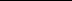 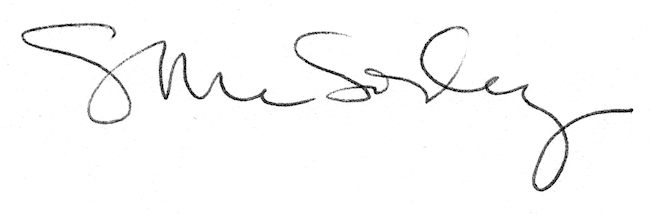 